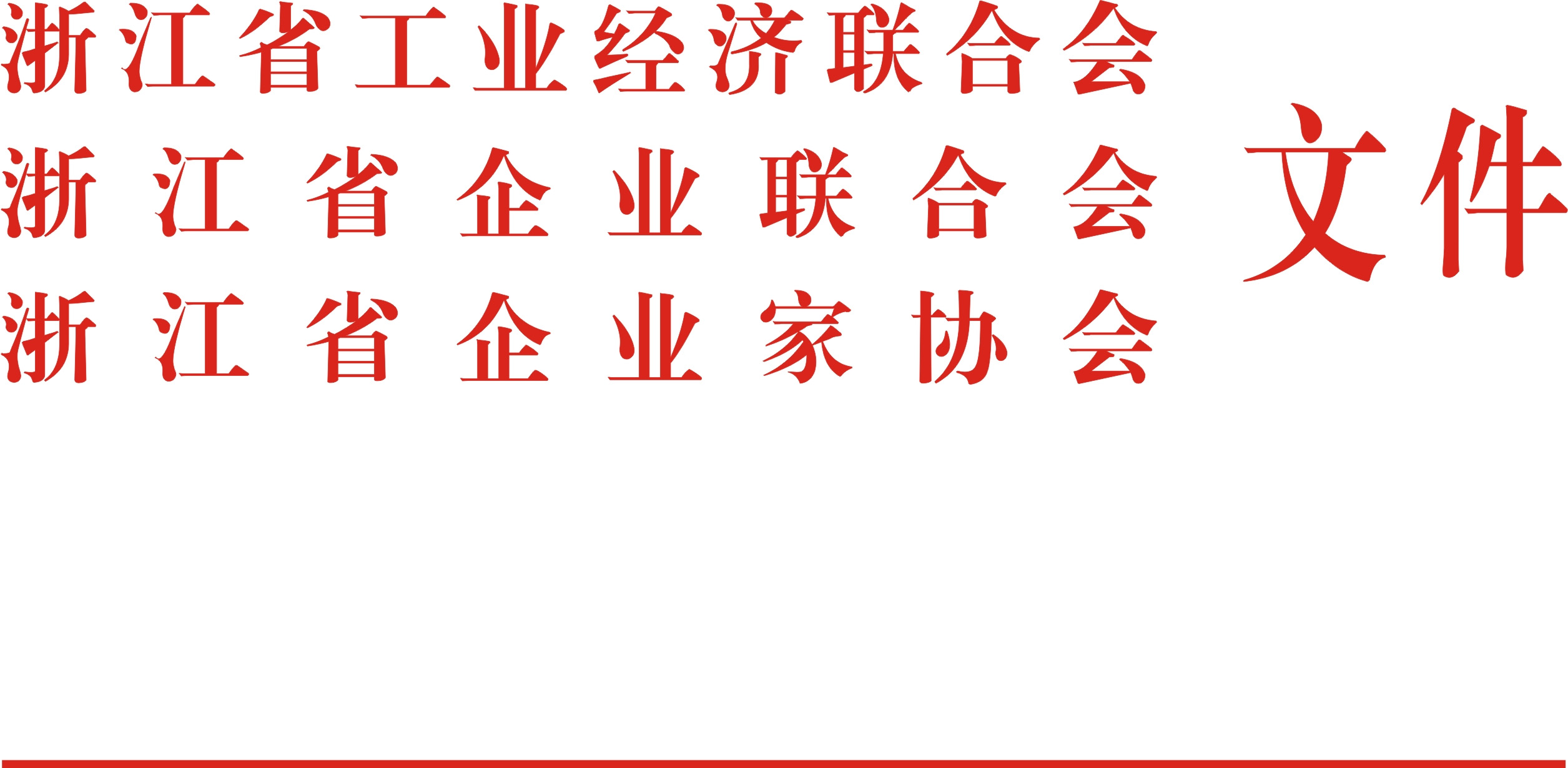 关于 2020 年度组织浙江企业《走进华为》培训学习的通知各地市县区经信局、组织部人才办、工商联、企业联合会、企 业家协会、各行业协会、各会员企业、各有关单位：华为技术有限公司是一家生产销售通信设备的民营通信科 技公司，总部位于广东省深圳市。2019 年在遭受美国极限打压 下，华为全年销售额预计仍超过 8500 亿，位列世界百强企业，中国百强民营企业第 1 位。华为已成为中国高科技企业的佼佼 者，已是全球通讯设备领域增长最快的企业。中国最优秀的冠 军企业都在学华为，如腾讯、京东、万科、美的、海尔、碧桂 园、海康威视、吉利汽车等。“以客户为中心、以奋斗者为本、 长期艰苦奋斗、坚持自我批判”是华为在企业文化、战略、研 发、营销、供应链、人力资源、财经管理体系的变革中，实实 在在感悟到的企业核心理念，并逐步构建出其长期竞争优势。为进一步落实省委省政府提出的“全面改造提升传统制造业 行动计划”，实施大数据战略，深化“数字浙江”建设，加强企 业高素质经营管理人才培育，加大优秀企业家和职业经理人培养 力度，支持浙江企业转型升级，拓宽企业家创新管理视野，学习 优秀企业的文化和先进管理经验。浙江省工业经济联合会、浙江 省企业联合会、浙江省企业家协会（简称浙江省“三会”）近几 年来组织了多批企业家走进华为培训学习，让相关企业收获很 大，学习效果反响热烈。不少企业家还邀请华为的管理专家为企 业量身提供管理辅导服务，其企业经营管理能力显著提升。为落实扩大企业的愿望，总结这几年相关企业学习华为管 理收获的情况，进一步做好组织向华为学管理的培训工作，在 广泛征求了企业学习反馈的情况下，迭代升级了相关学习内容。 2020 年将继续组织企业向华为深度学习活动，具体学习安排详 见附件（附件一、附件二）。望各单位收到通知后，积极宣传发动和选派相关负责人参加 此次学习活动。填写好报名登记表（附件三），传真或邮件至浙 江省“三会”国内交流培训部。会有专人安排对接相关培训事宜。联系人：邓招贺电	话：0571-85800626	138-6881-0222传	真：0571-85801852	邮箱：42061208@qq.com 地	址：杭州市凤起路 290 号三华园 3 号楼 7 楼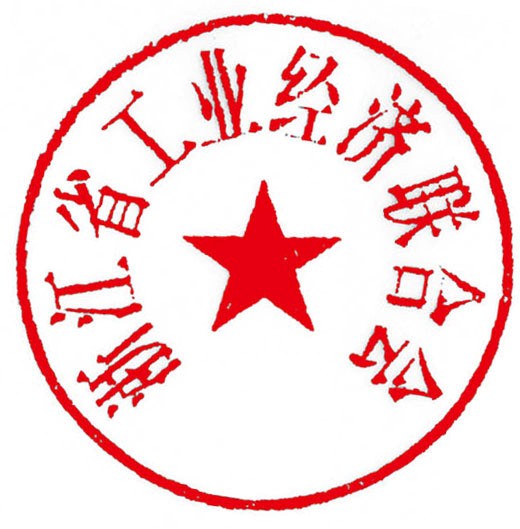 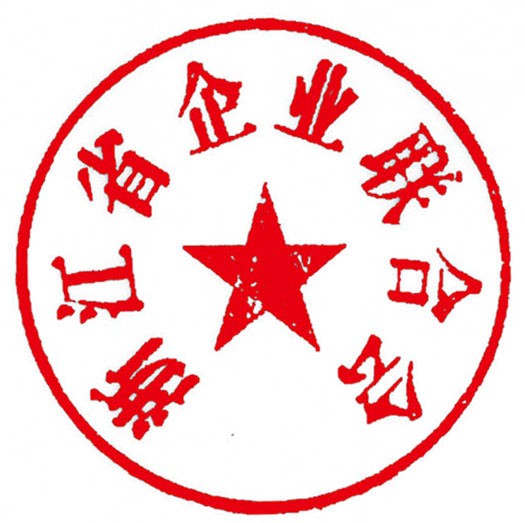 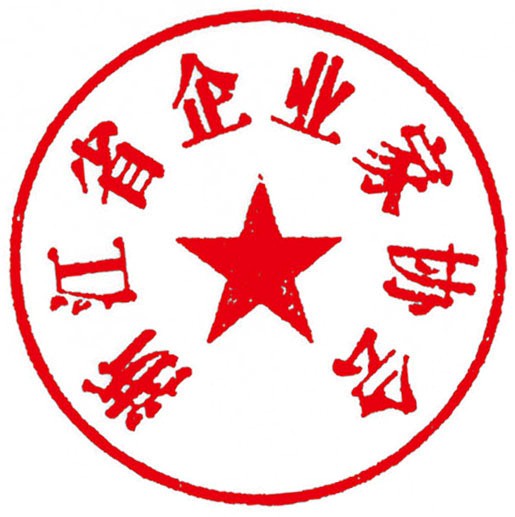 省“三会”办公室	2020 年 1 月 8 日印发附件一：浙江培训班 ——《向华为学成长（浙江）实战营》一、课程设置及内容：1.向华为学成长（浙江）实战营，全年七大主题十四个学 习模块，邀请华为公司十多位前高管及顾问联袂开发，课程内 容系统化、接地气，深度解读华为管理的秘密。2.邀请华为的资深前高管来浙江当地，近距离系统学习华 为管理的精髓；解析华为的企业文化与核心价值观，及任正非 的企业家精神和管理哲学。3.通过华为人力资源管理体系的参悟，学习如何激活组织 活力，力出一孔的绩效管理和利出一孔的激励管理，打造“以 奋斗者为本”的人才管理体系。4.学习华为战略管理体系的演进，从战略到执行的流程框 架（DSTE），解码支撑战略目标实现的组织执行建设；及业务领 先模型（BLM）的实践与落地。5.学习华为干部管理与人才梯队建设，对标学习华为对干 部的要求和标准，选拔与使用的原则；及训战结合的干部培养 体系。6.学习华为在不同竞争态势下的市场营销策略演进与战 术，让听得见炮声的人呼唤炮火；构建以铁三角为核心的市场 作战体系及协同运作。7.学习华为管理变革及转型升级的动因、历程与规律，华 为产品集成开发（IPD）变革实践，以及如何进行流程化组织建 设；持续优化组织变革管理的 DNA，保障企业长期可持续发展。8.学习华为支撑战略实现的股权激励机制与财经管理体 系，以及如何运用 TUP 虚拟股权激活组织，保障公司在市场上 处于同业领先地位。二、参加对象：各企业董事长、总（副）经理、企业中高 层经营管理人员、各级经济管理干部等。三、具体学习相关安排：学习地点：杭州开课，具体地点待定。四、学习费用：每个模块（两天学习内容）学习费用定价为 6800 元/人；报名全年七大模块学习费用优惠价为 39800 元/人(费用包含： 学员培训费、资料费，中餐费及其它杂费等）。学员的个人差旅 费及住宿费自理。本期实战营还将会不定期组织学员走进华为 全球培训中心和华为智能生活体验馆，感受华为文化的魅力。 也可根据相关单位内部团队学习的实际需求量身定制华为管理内部学习实战营。附件二：华为总部班 ——《华为总部深度学习研修班》一、学习内容：1.走进华为，零距离实地体验华为园区最全球化公司的多 面风采，感受华为园区花园式的建筑风格，感悟华为的危机与 忧患意识。2.学习华为如何激活组织活力，打造“以客户为中心、以 奋斗者为本、长期艰苦奋斗、坚持自我批判”的核心企业文化。3.学习华为的干部管理体系，对标学习华为对干部的要求 和标准，以及干部的选拔、使用、考核与激励等。4.学习华为从战略到绩效的全流程管理，力出一孔的绩效 管理和利出一孔的激励管理；以及组织绩效和个人绩效的关键 要点。5.学习华为组织变革及转型升级。从变革管理的方法和实 践，到如何通过转型来保障企业长期发展。二、参加对象：各企业董事长、总（副）经理、企业中高 层经营管理人员、各级经济管理干部等。三、时间安排：学习时间：2020 年全年；每月组织 1 期，每期 3 天时间。四、日程安排：第一天白天：报到并办理入住手续；领取学员证及学习资料，学习相关注意事项。 第二天上午：集中参观华为园区；下午：专题讲座《华为的企业文化内核》。 第三天上午：专题讲座《华为的干部管理》；下午：专题讲座《华为的人力资源管理》； 结束学习之旅，满载而归。（可供选择的讲座专题：《华为的变革管理与转型升级》，《华为的创新管理》）五、学习费用：原价为 10800 元/人，各地市有关单位组织或推荐的会员优 惠价 9800 元/人 (费用包含：考察费，授课费，学员资料费， 深圳地面交通费，餐饮费及其它杂费等）。学员的往返个人差旅及住宿，可由会务工作人员协助安排， 费用自理。附件三：“向华为学成长实战营”报名表（表一）企业名称企业地址联系人	姓名： 		手机号码： 	时间及内容安排（请√选）全年七大模块系列  2020 年 6 月  《华为文化与核心价值观》 2020 年 8 月  《从战略到执行：华为的战略管理体系》 2020 年 9 月  《以奋斗者为本的组织、绩效与激励》 2020 年 10 月《华为干部管理与人才梯队建设》 2020 年 11 月《华为营销创新之道》 2020 年 12 月《业务成长驱动的华为变革管理与流程优化》  2021 年 1 月  《华为创新管理实践》 姓 名	职 务	手 机	参加时间以上参加人员是否需要协助安排住宿，费用自理，请勾选！□单人间	□标间合住负责人签字确认：（加盖公章）填表日期：	年	月	日“华为总部深度学习研修班”报名表（表二）